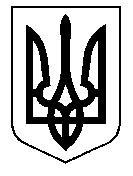 ТАЛЬНІВСЬКА РАЙОННА РАДАЧеркаської областіР  І  Ш  Е  Н  Н  Я22.09.2017                                                                                       № 17-51/VІІПро підтримку звернення депутатів Рівненської районної ради до Верховної Ради України щодо скасування депутатської недоторканості народних депутатів УкраїниВідповідно до статтей 43, 59 Закону України «Про місцеве самоврядування в Україні»,  враховуючи пропозиції постійної комісії районної ради з питань регламенту депутатської діяльності та законності,  районна рада  ВИРІШИЛА:1. Підтримати звернення депутатів Рівненської районної ради до Верховної Ради України щодо скасування депутатської недоторканості народних депутатів України,  схвалене рішенням Рівненської районної ради від 03 серпня 2017 року № 435 (додається).2. Уповноважити голову районної ради надіслати рішення до Верховної Ради України та народним депутатам України  Бобову Г.Б., Ничипоренку В.М., Яценку А.В.  3. Оприлюднити рішення в газеті «Тальнівщина», інших засобах масової інформації.4. Контроль за виконанням рішення покласти на постійну комісію районної ради з питань  регламенту, депутатської діяльності та законності.Голова районної ради                                                                        В.ЛюбомськаДодаток                                                                                      до рішення районної ради                                                                                      22.09.2017 № 17-51/VІІ               ЗВЕРНЕННЯдепутатів Рівненської районної ради
до Верховної Ради України щодо скасування
депутатської недоторканності народних депутатів УкраїниМи, депутати Рівненської районної ради, звертаємося до Вас з приводу наступного.Однією з вимог Революції Гідності було забезпечення рівності всіх громадян перед законом. Партії, які сформували коаліцію в Парламенті перед виборами, запевняли, що скасування недоторканності буде їхнім першочерговим кроком. Проте, після виборів парламентські фракції політичних сил, які брали на себе зобов’язання забезпечити громадянам України рівні права, відмовилися від своїх обіцянок.Останні події у сесійній залі Верховної Ради України, при розгляді питань з позбавлення депутатського імунітету, дають підстави стверджувати, що зобов’язання взяті на себе народними депутатами у частині скасування депутатської недоторканності, перед своїми виборцями не будуть виконані.З метою виконання вимог Революції Гідності та забезпечення рівності всіх громадян України перед законом звертаємося до депутатів Верховної Ради України щодо невідкладного винесення на розгляд Верховної Ради питання про скасування депутатської недоторканності.СХВАЛЕНОРішення Рівненської районної радивід 03 серпня 2017 року№ 435Підтримано рішеннямТальнівської районної ради22.09.2017 № 17-51/VІІ